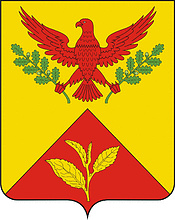 СОВЕТ ШАУМЯНСКОГО СЕЛЬСКОГО ПОСЕЛЕНИЯТУАПСИНСКОГО РАЙОНА СОЗЫВ – 3СЕССИЯ –VIIРЕШЕНИЕот 04.03.2020г.                                                                                          №28с. ШаумянОб утверждении отчёта об исполнении Прогнозного плана (программы) приватизации муниципального имущества Шаумянского сельского поселения Туапсинского района на 2019 годВ соответствии с Федеральным законом от 06 октября 2003 года № 131-ФЗ «Об общих принципах организации местного самоуправления в Российской Федерации», Федеральным законом от 21 декабря 2001 года № 178-ФЗ «О приватизации государственного и муниципального имущества», решением Совета Шаумянского сельского поселения от 27.04.2017 года № 124 «Об утверждении положения о порядке управления и распоряжения объектами муниципальной собственности Шаумянского сельского поселения Туапсинского района», решением Совета Шаумянского сельского поселения Туапсинского района от 24 декабря 2018 года №182 «Об утверждении Прогнозного плана (программы) и приватизации объектов муниципальной собственности Шаумянского сельского поселения Туапсинского района на 2019 год»,  Совет Шаумянского сельского поселения Туапсинского района РЕШИЛ:1. Утвердить отчёт об исполнении Прогнозного плана (программы) приватизации муниципального имущества на 2019 год, согласно приложению к настоящему решению.2. Настоящее решение вступает в силу со дня его обнародованияГлаваШаумянского сельского поселенияТуапсинского района                                                                  А.А.КочканянПРИЛОЖЕНИЕк решению Совета Шаумянского сельского поселенияТуапсинского районаот 04.03.2020г. № 28ОТЧЁТоб исполнении Прогнозного плана (Программы) приватизации муниципального имущества Шаумянского сельского поселения Туапсинского района на 2019 годАдминистрацией Шаумянского сельского поселения Туапсинского района в соответствии с Федеральным законом от 21 декабря 2001 года № 178-ФЗ «О приватизации государственного и муниципального имущества» проведены мероприятия по выполнению Прогнозного плана приватизации муниципального имущества Шаумянского сельского поселения на 2019 год, утверждённого решением Совета Шаумянского сельского поселения Туапсинского района от 24 декабря 2018 года № 182 «Об утверждении Прогнозного плана (программы) приватизации объектов муниципальной собственности Шаумянского сельского поселения Туапсинского района на 2019 год».В план приватизации на 2019 года был включен один объект недвижимости - здание комбината коммунально-бытового обслуживания в с. Шаумян, ул. Шаумяна, д.60Б с земельным участком. Стоимость объекта определялась на основании отчёта об оценке рыночной стоимости в соответствии с законодательством об оценочной деятельности. Планируемая сумма поступлений в бюджет Шаумянского сельского поселения Туапсинского района от продажи объекта муниципального имущества на 2019 год была утверждена в размере 530 тыс. руб.В связи с проведением необходимой корректировки границ земельного участка под зданием комбината торги по продаже муниципального имущества в 2019 году не проводились, приватизация муниципального имущества   не осуществлялась.Ведущий специалист по налогам и сборамадминистрацииШаумянского сельского поселенияТуапсинского района                                                                              А.Х.Бондарь